ПРАВИЛА АКЦИИ«»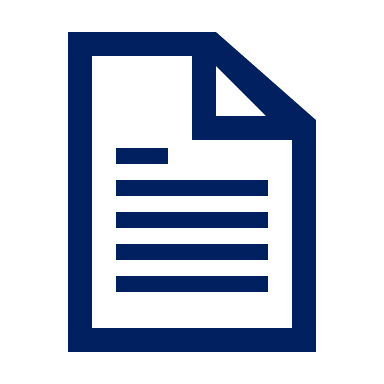 Общие положенияНастоящие Правила определяют порядок, условия, место и сроки проведения Акции, количество призов Акции, сроки, место и порядок их получения. Акция не является лотереей или иной основанной на риске игрой и проводится в соответствии с настоящими Правилами.Акция под названием «» проводится с целью привлечения внимания потребителей к Продукции ООО «Юнилевер Русь» или реализуемой компанией ООО «Юнилевер Русь» под товарным знаком «». Принимая участие в Акции, Участник Акции подтверждает свое согласие с настоящими Правилами и со всеми условиями участия в Акции. Термины, употребляемые в настоящих Правилах, относятся исключительно к настоящей Акции.  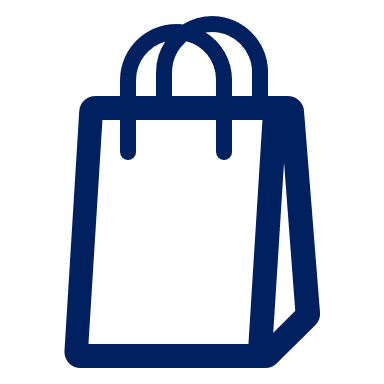 ПродукцияTовары и ассортимент Продукции, участвующие в Акции:Ассортимент определяется товарными запасами Магазинов торговой сети. Стоимость Продукции в срок проведения Акции не превышает обычной стоимости Продукции. Покупая Продукцию Участник не вносит никакой дополнительной платы за участие в Акции.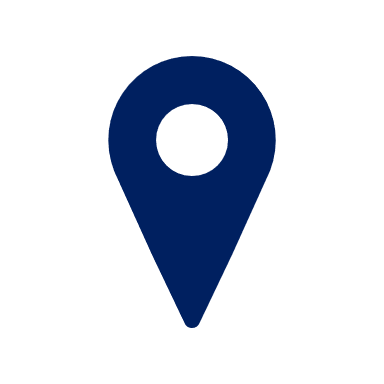 Территория проведения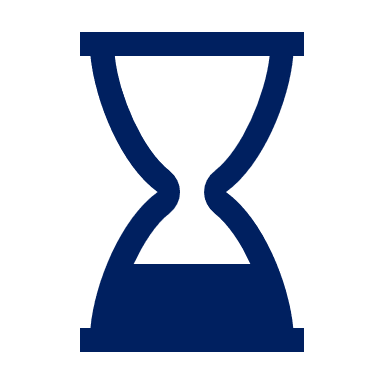 Сроки проведенияПолный период проведения Акции:  года и включает в себя:Период приема заявок на участие (срок совершения покупки Продукции):  (по московскому времени).Определение Победителей и публикация результатов:  . Срок передачи Призов Победителям: .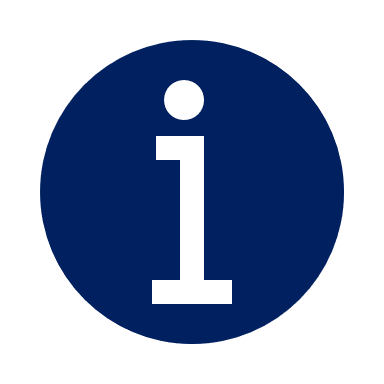 Где найти информацию об Акции?В случае продления, приостановления, досрочного прекращения, или изменения условий проведения Акции, информация об этом будет доведена Организатором до сведения Участников через размещение соответствующего сообщения на Сайте.Организатор вправе информировать об Акции любым дополнительным способом по своему усмотрению. Организатор оставляет за собой право размещать дополнительную информацию об Акции.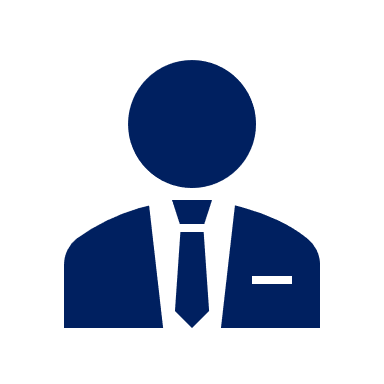 ОрганизаторОрганизатор Акции:   Реквизиты Организатора: ИНН:        КПП:      ОГРН:     Местонахождение: Организатор Акции действует самостоятельно или в интересах и по заданию ООО «Юнилевер Русь».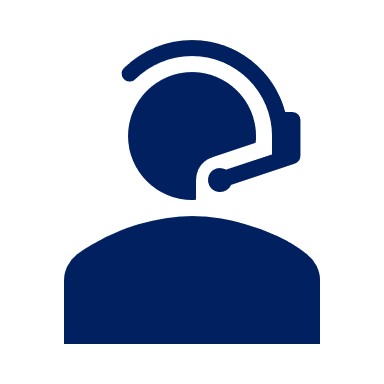 ОператорОпреатор Акции: Реквизиты Оператора: ИНН: КПП:     ОГРН: Местонахождение: Оператор Акции действует самостоятельно или в интересах и по заданию ООО «Юнилевер Русь».Оператор организует и осуществляет непосредственное проведение Акции, включая техническую поддержку, взаимодействие с победителями (призерами) Акции по вопросам вручения призов, решение организационных вопросов, связанных с вручением призов, вручение призов победителям  от имени ООО «Юнилевер Русь», выполняет по поручению ООО «Юнилевер Русь»/Организатора функции налогового агента, осуществляет обработку персональных данных Участников Акции, а также определяет цели обработки персональных данных, состав персональных данных, подлежащих обработке, действия (операции), совершаемые с персональными данными.Далее по смыслу и в целях настоящих Правил Организатор и Оператор совместно могут именоваться «Организатор».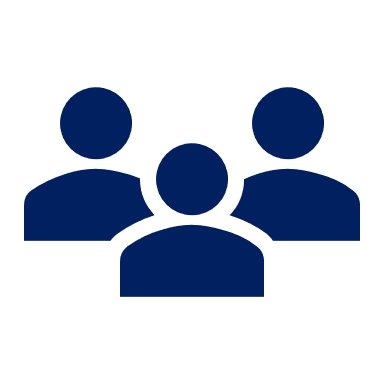 УчастникиТекущие и потенциальные покупатели в Магазинах, приобретающие Продукцию, выполнившие все условия участия в Акции и соответствующие следующим условиям: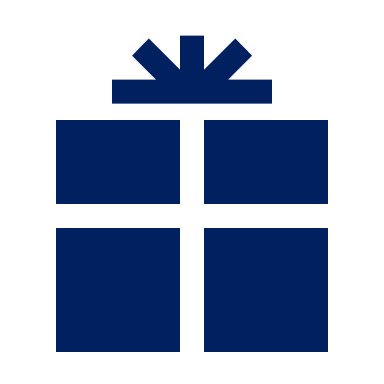 Призовой фондПризовой фонд формируется за счет средств Организатора и включает в себя:Призы не подлежат обмену на денежный эквивалент. Количество Призов ограничено. Параметры и характеристики, включая внешний вид Призов, могут отличаться от информации, представленной в рекламных материалах.Призы определяются Организатором и не могут быть изменены по запросу Победителя. Отказ Победителя Акции от вещественной части Приза влечет отказ от денежной части Приза.Обязательства Организатора относительно качества призов ограничены гарантиями, предоставленными их изготовителями.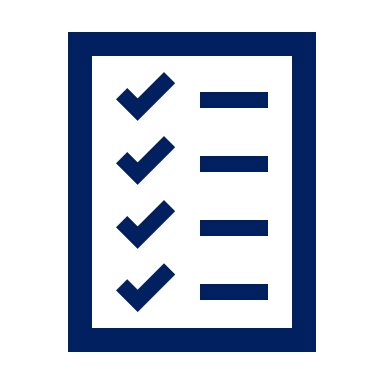 Как принять участие?Для участия в Акции необходимо: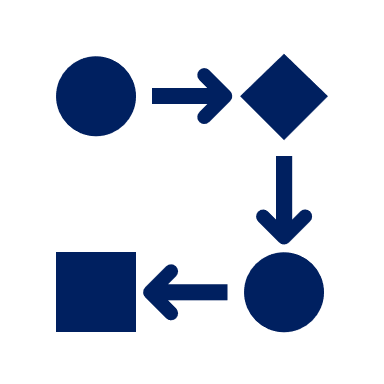 Способы регистрацииОрганизатор Акции не несет ответственности за технические сбои, связанные с регистрацией Участников на Сайте или с помощью SMS–сообщения, в том числе за технические неполадки, в случае если они возникли не по вине Организатора.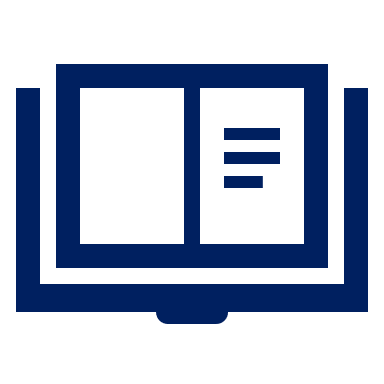 Правила регистрации корректных данных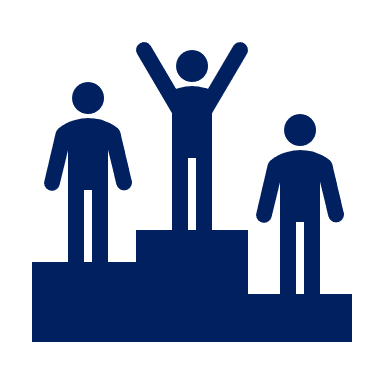 Определение Победителей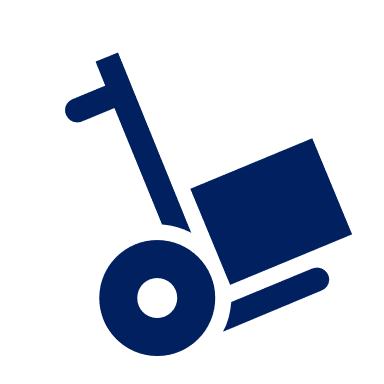 Порядок получения Призов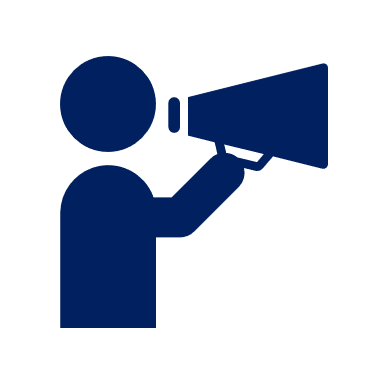 Оповещение ПобедителейОповещение Участников Акции, Заявки которых определены как победившие, осуществляется одним из следующих способов:Оповещение осуществляется в течение 24 часов  с момента определения Победителя Акции.После получения уведомления о результатах Акции, Победитель обязан предоставить Оператору данные, указанные в разделе «Порядок получения Призов».Оператор не несет ответственности за не предоставление Участнику уведомления о победе в Акции в случае, если Участником предоставлены неверные контактные данные, а также, в случае если участник не отвечает по указанному номеру телефона.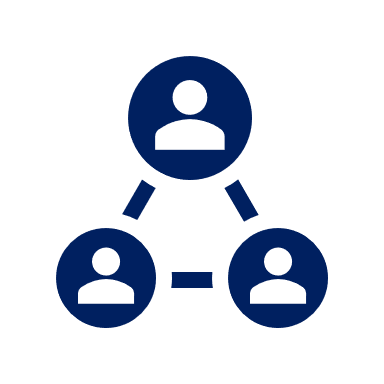 Права и обязанности Участников Акции и Организатора (Оператора)УчастникиОрганизатор (Оператор)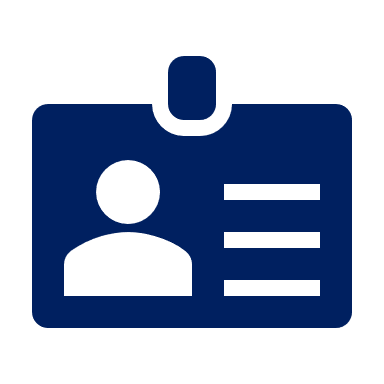 Персональные данные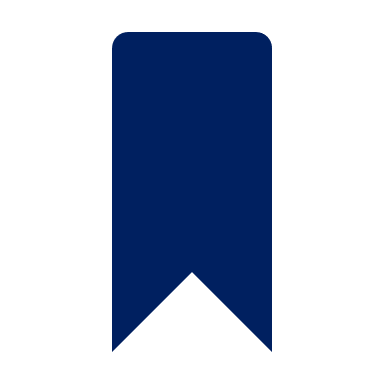 Иные условия